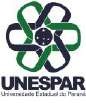 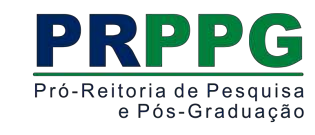 ANEXO VI – Critérios para avaliação da Entrevista/Formulário Edital n. 002/2019-PRPPG/UnesparLocal/Data:Nome orientador: 	Assinatura orientador:  	Estudante:Estudante:Escola:Escola:Título do Projeto de IC-EM:Título do Projeto de IC-EM:Orientador:Orientador:CritériosAvaliaçãoDemonstra interesse pela pesquisa de IC-EM –0 a 4,0Demonstra assiduidade nas atividades da escola– 0 a 2,0Demonstra interesse para continuidade dosestudos em nível de graduação – 0 a 2,0Tem disponibilidade para o desenvolvimento dapesquisa de IC-EM – 0 a 2,0TOTAL 0 a 10,0